О внесении изменений в постановление администрации муниципального образования Соль-Илецкий городской округ от 30.06.2021 № 1478-п «Об утверждении перечня управляющих организаций, для управления многоквартирными домами, расположенные на территории муниципального образования Соль-Илецкий городской округ, и в отношении которых собственниками помещений не выбран способ управления таким домом или выбранный способ не реализован, не определена управляющая компания» В соответствии с Жилищным кодексом Российской Федерации, постановлением Правительства Российской Федерации от 21.12.2018 № 1616 «Об утверждении правил определения управляющей организации для управления многоквартирным домом, в отношении которого собственниками помещений в многоквартирном доме не выбран способ управления таким домом или выбранный способ управления не реализован, не определена управляющая организация, и о внесении изменений в некоторые акты Правительства Российской Федерации», Федеральным Законом от 06.10.2003 № 131-ФЗ «Об общих принципах организации местного самоуправления в Российской Федерации», Уставом муниципального образования Соль-Илецкий городской округ, постановляю:1. Внести изменения в постановление администрации муниципального образования Соль-Илецкий городской округ от 30.06.2021 № 1478-п «Об утверждении перечня управляющих организаций, для управления многоквартирными домами, расположенные на территории муниципального образования Соль-Илецкий городской округ, и в отношении которых собственниками помещений не выбран способ управления таким домом или выбранный способ не реализован, не определена управляющая компания»:1.1. Приложение к постановлению администрации муниципального образования Соль-Илецкий городской округ от 30.06.2021 № 1478-п «Об утверждении перечня управляющих организаций, для управления многоквартирными домами, расположенные на территории муниципального образования Соль-Илецкий городской округ, и в отношении которых собственниками помещений не выбран способ управления таким домом или выбранный способ не реализован, не определена управляющая компания» изложить в новой редакции согласно приложению к настоящему постановлению.2. Отделу по строительству, транспорту, ЖКХ, дорожному хозяйству, газификации и связи, разместить перечень управляющих организаций, указанных в пункте 1 настоящего постановления, в государственной информационной системе жилищно-коммунального хозяйства, производить его своевременную актуализацию.3. Пункт 3 постановления администрации от 30.06.2021 № 1478-п изложить в новой редакции:«3. Контроль за исполнением  настоящего постановления возложить на первого заместителя главы администрации городского округа - заместителя главы администрации городского округа по строительству, транспорту, благоустройству и ЖКХ В.Н. Полосухина». 4. Постановление вступает в силу после его официального опубликования. Глава муниципального образованияСоль-Илецкий городской округ                                             В.И. ДубровинРазослано: Прокуратура, Организационный отдел,  Отдел по строительству, транспорту, ЖКХ, дорожному хозяйству, газификации и связи, МКУ «УГХ Соль-Илецкого городского округа» Приложениек постановлению администрацииСоль-Илецкого городского округаот 30.03.2022 № 593-пПриложениек постановлению администрацииСоль-Илецкого городского округаот 30.06.2021 № 1478-пперечень управляющих организаций, для управления многоквартирными домами, расположенные на территории муниципального образованияСоль-Илецкий городской округ, и в отношении которых собственниками помещений не выбран способ управления таким домом или выбранный способ не реализован, не определена управляющая организация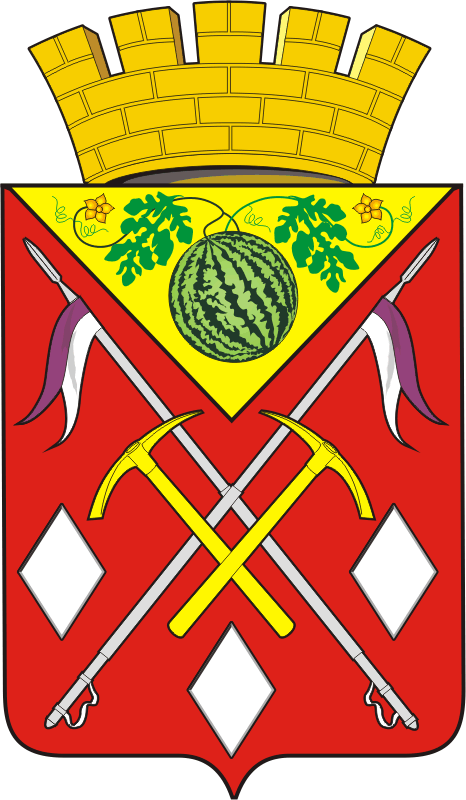 АДМИНИСТРАЦИЯМУНИЦИПАЛЬНОГООБРАЗОВАНИЯСОЛЬ-ИЛЕЦКИЙГОРОДСКОЙ ОКРУГОРЕНБУРГСКОЙ ОБЛАСТИПОСТАНОВЛЕНИЕ30.03.2022 № 593-п№Наименование управляющей организации 1ООО «Управляющая компания «Образ жизни» 2ООО «Соль-Илецкое ЖКХ»